Goethe Research Academy
for Early Career Researchers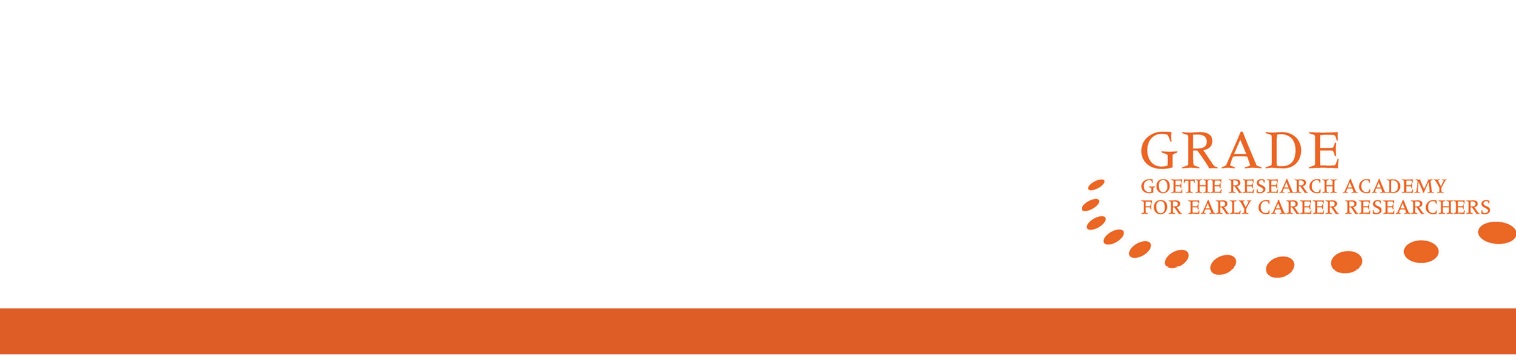 - Bewerbungsformular -Persönliche AngabenFachliche und institutionelle ZuordnungInteresse an / Gründe für TeilnahmeAnlagen:Bitte fügen Sie als Anlage einen Lebenslauf als pdf bei.Science-Policy Meets Early Career Researchers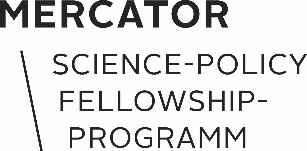 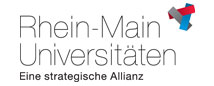 Name, Vorname(n) : Name, Vorname(n) : Telefon: Postadresse: E-Mail: Postadresse: Für Promovierende: Datum der Annahme als Doktorand/in beim Promotionsausschuss:Für Promovierende: Datum der Annahme als Doktorand/in beim Promotionsausschuss:Für Postdocs: Datum der Promotion:Für Postdocs: Datum der Promotion:Forschungsgebiet:Institution (GU/JGU/TUD):Fachbereich:Mit welchen zwei Fellows möchten Sie gerne zusammentreffen?Fortsetzung nächste SeiteFortsetzung nächste SeiteBitte beantworten Sie folgende Fragen:Was erhoffen Sie sich von einer Teilnahme an der Veranstaltung?Für welche der angebotenen Themen und / oder Berufsfelder interessieren Sie sich, und warum?Was können Sie in ein Gespräch einbringen (fachliche Expertise etc.)?Sie brauchen nicht den gesamten Platz zu nutzen.Bitte beantworten Sie folgende Fragen:Was erhoffen Sie sich von einer Teilnahme an der Veranstaltung?Für welche der angebotenen Themen und / oder Berufsfelder interessieren Sie sich, und warum?Was können Sie in ein Gespräch einbringen (fachliche Expertise etc.)?Sie brauchen nicht den gesamten Platz zu nutzen.Ich habe die Datenschutzerklärung gelesen und willige in die dort beschriebene Datennutzung ein.Ich bin darüber informiert, dass ich meine Zustimmung zur Datennutzung jederzeit widerrufen kann, 08.10.2018Datum, OrtUnterschrift des Bewerbers/der Bewerberin